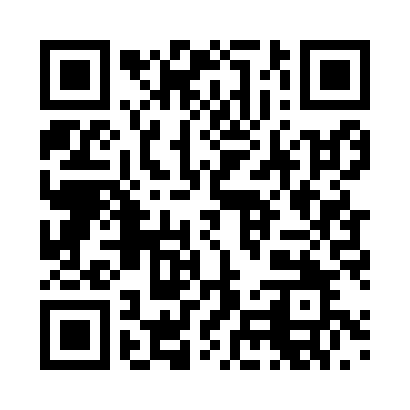 Prayer times for Bakum, GermanyMon 1 Apr 2024 - Tue 30 Apr 2024High Latitude Method: Angle Based RulePrayer Calculation Method: Muslim World LeagueAsar Calculation Method: ShafiPrayer times provided by https://www.salahtimes.comDateDayFajrSunriseDhuhrAsrMaghribIsha1Mon4:587:001:315:048:029:582Tue4:556:581:315:058:0410:003Wed4:526:561:305:068:0610:034Thu4:496:531:305:068:0810:055Fri4:456:511:305:078:1010:076Sat4:426:491:305:088:1110:107Sun4:396:461:295:098:1310:128Mon4:366:441:295:108:1510:159Tue4:336:421:295:118:1710:1710Wed4:306:391:285:128:1810:2011Thu4:276:371:285:138:2010:2212Fri4:236:351:285:148:2210:2513Sat4:206:331:285:148:2410:2814Sun4:176:301:275:158:2510:3015Mon4:136:281:275:168:2710:3316Tue4:106:261:275:178:2910:3617Wed4:076:241:275:188:3110:3918Thu4:036:211:265:198:3210:4119Fri4:006:191:265:198:3410:4420Sat3:566:171:265:208:3610:4721Sun3:536:151:265:218:3810:5022Mon3:496:131:265:228:3910:5323Tue3:466:111:255:238:4110:5624Wed3:426:091:255:238:4310:5925Thu3:386:061:255:248:4511:0326Fri3:346:041:255:258:4711:0627Sat3:316:021:255:268:4811:0928Sun3:276:001:255:268:5011:1229Mon3:235:581:255:278:5211:1630Tue3:195:561:245:288:5311:19